__________________MODULO DI DOMANDAMOBILITA’ DEL PERSONALE  DOCENTE (STAFF MOBILITY FOR TEACHING) ERASMUS + PROGRAMME -A.A. 2019/2020presa visione del bando  per la Mobilità del Personale docente nell’ambito del programma Erasmus+ , chiede di aver assegnata una borsa di mobilità per effettuare un periodo di docenza all’estero, presso:per svolgere attività di docenza all’estero all’interno del Programma Erasmus Plus - Staff Mobility for Teaching.Pertanto, dichiaradi essere in possesso della cittadinanza italiana o di uno stato membro dell’UE o di altro Paese partecipante al Erasmus + oppure proveniente da altro Paese riconosciuto dall’Italia come profugo, apolide o residente permanente.  di essere a conoscenza del fatto che l’assegnazione del finanziamento Erasmus è condizionata all’assegnazione dei fondi relativi a tale mobilità da parte della Agenzia Nazionale competente.  di avere la seguente competenza nella Lingua: ____________________ / Livello: _______________________Il/la sottoscritto/a allega al presente modulo di domanda i seguenti documenti:Curriculum Vitae + fotografia in formato tesseraCopia documento di riconoscimento Copia Codice Fiscale/Tessera SanitariaStaff Mobility Agreement (Allegato D  del bando)Lettera di accettazione dell’istituto estero ospitante (Allegato C  del Bando)Attestato linguisticoAll’Ufficio Relazioni Internazionali 	Università Per Stranieri "Dante Alighieri" Reggio Calabria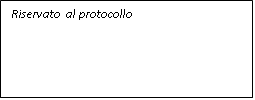 Il/La sottoscritto/aLuogo e data di nascitaCittadinanzaIndirizzo di residenzaCodice FiscaleRecapiti (telefono – email)ISTITUTO ESTERO OSPITANTEPAESECODICE ERASMUS/PIC NUMBERNUMERO DI GIORNIDAL/AL (GIORNO, MESE, ANNO)dal   __/____/________        al     ____/ ___/ _______Data________________                                                                                                                    Firma   ________________________